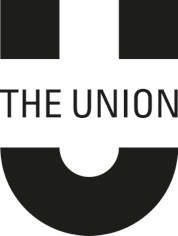 For Office Use Only Applicants should ignore this page. For completion by the selection panel.Post applied for: Post Ref No: Department: Commercial Applicant Ref No: Personal DetailsPersonal DetailsPersonal DetailsPersonal DetailsTitle: Surname:Surname:Surname:Forename(s): Forename(s): Forename(s): Forename(s): Address: Address: Address: Address: Postcode: Email: Email: Email: Email: Mobile Tel No.: Mobile Tel No.: Home Tel No: Home Tel No: Student No.: Student No.: Student No.: Student No.: Nationality: Nationality: Nationality: Nationality: If you are not a British citizen or a national of a European Economic Area Country or Switzerland, are there any restrictions on your employment or continued residence in the UK?If you are not a British citizen or a national of a European Economic Area Country or Switzerland, are there any restrictions on your employment or continued residence in the UK?If you are not a British citizen or a national of a European Economic Area Country or Switzerland, are there any restrictions on your employment or continued residence in the UK?If you are not a British citizen or a national of a European Economic Area Country or Switzerland, are there any restrictions on your employment or continued residence in the UK?Yes Yes No No If “yes” please give details: If “yes” please give details: If “yes” please give details: If “yes” please give details: Equal Opportunities MonitoringEqual Opportunities MonitoringEqual Opportunities MonitoringEqual Opportunities MonitoringEqual Opportunities MonitoringEqual Opportunities MonitoringEqual Opportunities MonitoringEqual Opportunities MonitoringEqual Opportunities MonitoringEqual Opportunities MonitoringEqual Opportunities MonitoringEqual Opportunities MonitoringEqual Opportunities MonitoringEqual Opportunities MonitoringEqual Opportunities MonitoringEqual Opportunities MonitoringEqual Opportunities MonitoringEqual Opportunities MonitoringEqual Opportunities MonitoringThe union is committed to an Equality and Diversity policy and such aims to ensure that no applicant or member of staff is discriminated against, either directly or indirectly. In order to ensure the effectiveness of this policy, it is necessary to collect information from all the applicant on the key factors, which relate to equality of opportunity in employment. This part of the application form will be detached before the selection process. The information in it will not be seen in the selection process and the information will be treated in the strictest confidence.The union is committed to an Equality and Diversity policy and such aims to ensure that no applicant or member of staff is discriminated against, either directly or indirectly. In order to ensure the effectiveness of this policy, it is necessary to collect information from all the applicant on the key factors, which relate to equality of opportunity in employment. This part of the application form will be detached before the selection process. The information in it will not be seen in the selection process and the information will be treated in the strictest confidence.The union is committed to an Equality and Diversity policy and such aims to ensure that no applicant or member of staff is discriminated against, either directly or indirectly. In order to ensure the effectiveness of this policy, it is necessary to collect information from all the applicant on the key factors, which relate to equality of opportunity in employment. This part of the application form will be detached before the selection process. The information in it will not be seen in the selection process and the information will be treated in the strictest confidence.The union is committed to an Equality and Diversity policy and such aims to ensure that no applicant or member of staff is discriminated against, either directly or indirectly. In order to ensure the effectiveness of this policy, it is necessary to collect information from all the applicant on the key factors, which relate to equality of opportunity in employment. This part of the application form will be detached before the selection process. The information in it will not be seen in the selection process and the information will be treated in the strictest confidence.The union is committed to an Equality and Diversity policy and such aims to ensure that no applicant or member of staff is discriminated against, either directly or indirectly. In order to ensure the effectiveness of this policy, it is necessary to collect information from all the applicant on the key factors, which relate to equality of opportunity in employment. This part of the application form will be detached before the selection process. The information in it will not be seen in the selection process and the information will be treated in the strictest confidence.The union is committed to an Equality and Diversity policy and such aims to ensure that no applicant or member of staff is discriminated against, either directly or indirectly. In order to ensure the effectiveness of this policy, it is necessary to collect information from all the applicant on the key factors, which relate to equality of opportunity in employment. This part of the application form will be detached before the selection process. The information in it will not be seen in the selection process and the information will be treated in the strictest confidence.The union is committed to an Equality and Diversity policy and such aims to ensure that no applicant or member of staff is discriminated against, either directly or indirectly. In order to ensure the effectiveness of this policy, it is necessary to collect information from all the applicant on the key factors, which relate to equality of opportunity in employment. This part of the application form will be detached before the selection process. The information in it will not be seen in the selection process and the information will be treated in the strictest confidence.The union is committed to an Equality and Diversity policy and such aims to ensure that no applicant or member of staff is discriminated against, either directly or indirectly. In order to ensure the effectiveness of this policy, it is necessary to collect information from all the applicant on the key factors, which relate to equality of opportunity in employment. This part of the application form will be detached before the selection process. The information in it will not be seen in the selection process and the information will be treated in the strictest confidence.The union is committed to an Equality and Diversity policy and such aims to ensure that no applicant or member of staff is discriminated against, either directly or indirectly. In order to ensure the effectiveness of this policy, it is necessary to collect information from all the applicant on the key factors, which relate to equality of opportunity in employment. This part of the application form will be detached before the selection process. The information in it will not be seen in the selection process and the information will be treated in the strictest confidence.The union is committed to an Equality and Diversity policy and such aims to ensure that no applicant or member of staff is discriminated against, either directly or indirectly. In order to ensure the effectiveness of this policy, it is necessary to collect information from all the applicant on the key factors, which relate to equality of opportunity in employment. This part of the application form will be detached before the selection process. The information in it will not be seen in the selection process and the information will be treated in the strictest confidence.The union is committed to an Equality and Diversity policy and such aims to ensure that no applicant or member of staff is discriminated against, either directly or indirectly. In order to ensure the effectiveness of this policy, it is necessary to collect information from all the applicant on the key factors, which relate to equality of opportunity in employment. This part of the application form will be detached before the selection process. The information in it will not be seen in the selection process and the information will be treated in the strictest confidence.The union is committed to an Equality and Diversity policy and such aims to ensure that no applicant or member of staff is discriminated against, either directly or indirectly. In order to ensure the effectiveness of this policy, it is necessary to collect information from all the applicant on the key factors, which relate to equality of opportunity in employment. This part of the application form will be detached before the selection process. The information in it will not be seen in the selection process and the information will be treated in the strictest confidence.The union is committed to an Equality and Diversity policy and such aims to ensure that no applicant or member of staff is discriminated against, either directly or indirectly. In order to ensure the effectiveness of this policy, it is necessary to collect information from all the applicant on the key factors, which relate to equality of opportunity in employment. This part of the application form will be detached before the selection process. The information in it will not be seen in the selection process and the information will be treated in the strictest confidence.The union is committed to an Equality and Diversity policy and such aims to ensure that no applicant or member of staff is discriminated against, either directly or indirectly. In order to ensure the effectiveness of this policy, it is necessary to collect information from all the applicant on the key factors, which relate to equality of opportunity in employment. This part of the application form will be detached before the selection process. The information in it will not be seen in the selection process and the information will be treated in the strictest confidence.The union is committed to an Equality and Diversity policy and such aims to ensure that no applicant or member of staff is discriminated against, either directly or indirectly. In order to ensure the effectiveness of this policy, it is necessary to collect information from all the applicant on the key factors, which relate to equality of opportunity in employment. This part of the application form will be detached before the selection process. The information in it will not be seen in the selection process and the information will be treated in the strictest confidence.The union is committed to an Equality and Diversity policy and such aims to ensure that no applicant or member of staff is discriminated against, either directly or indirectly. In order to ensure the effectiveness of this policy, it is necessary to collect information from all the applicant on the key factors, which relate to equality of opportunity in employment. This part of the application form will be detached before the selection process. The information in it will not be seen in the selection process and the information will be treated in the strictest confidence.The union is committed to an Equality and Diversity policy and such aims to ensure that no applicant or member of staff is discriminated against, either directly or indirectly. In order to ensure the effectiveness of this policy, it is necessary to collect information from all the applicant on the key factors, which relate to equality of opportunity in employment. This part of the application form will be detached before the selection process. The information in it will not be seen in the selection process and the information will be treated in the strictest confidence.The union is committed to an Equality and Diversity policy and such aims to ensure that no applicant or member of staff is discriminated against, either directly or indirectly. In order to ensure the effectiveness of this policy, it is necessary to collect information from all the applicant on the key factors, which relate to equality of opportunity in employment. This part of the application form will be detached before the selection process. The information in it will not be seen in the selection process and the information will be treated in the strictest confidence.The union is committed to an Equality and Diversity policy and such aims to ensure that no applicant or member of staff is discriminated against, either directly or indirectly. In order to ensure the effectiveness of this policy, it is necessary to collect information from all the applicant on the key factors, which relate to equality of opportunity in employment. This part of the application form will be detached before the selection process. The information in it will not be seen in the selection process and the information will be treated in the strictest confidence.GenderGenderGenderGenderGenderGenderGenderGenderGenderGenderGenderGenderGenderGenderGenderGenderGenderGenderGenderMan Man Man Woman Woman Woman Woman Woman Woman Non-binary Non-binary Non-binary Non-binary Non-binary Non-binary Prefer not to say Prefer not to say Prefer not to say Prefer not to say If you prefer to use your own term, please specify here: If you prefer to use your own term, please specify here: If you prefer to use your own term, please specify here: If you prefer to use your own term, please specify here: If you prefer to use your own term, please specify here: If you prefer to use your own term, please specify here: If you prefer to use your own term, please specify here: If you prefer to use your own term, please specify here: If you prefer to use your own term, please specify here: If you prefer to use your own term, please specify here: If you prefer to use your own term, please specify here: If you prefer to use your own term, please specify here: If you prefer to use your own term, please specify here: If you prefer to use your own term, please specify here: If you prefer to use your own term, please specify here: If you prefer to use your own term, please specify here: If you prefer to use your own term, please specify here: If you prefer to use your own term, please specify here: If you prefer to use your own term, please specify here: Is this the gender you were assigned at birth?Is this the gender you were assigned at birth?Is this the gender you were assigned at birth?Is this the gender you were assigned at birth?Is this the gender you were assigned at birth?Is this the gender you were assigned at birth?Is this the gender you were assigned at birth?Is this the gender you were assigned at birth?Yes Yes Yes Yes No No No No Prefer not to say Prefer not to say Prefer not to say AgeAgeAgeAgeAgeAgeAgeAgeAgeAgeAgeAgeAgeAgeAgeAgeAgeAgeAge16-24 16-24 25-29 25-29 25-29 25-29 25-29 30-34 30-34 30-34 30-34 35-39 35-39 35-39 35-39 35-39 35-39 40-44 40-44 45-49 45-49 50-54 50-54 50-54 50-54 50-54 55-59 55-59 55-59 55-59 60-64 60-64 60-64 60-64 60-64 60-64 65+ 65+ Prefer not to say: Prefer not to say: EthnicityEthnicityEthnicityEthnicityEthnicityEthnicityEthnicityEthnicityEthnicityEthnicityEthnicityEthnicityEthnicityEthnicityEthnicityEthnicityEthnicityEthnicityEthnicityEthnic origin is not about nationality, place of birth or citizenship. It’s about the group to which you perceive you belong. Please check the appropriate box. Ethnic origin is not about nationality, place of birth or citizenship. It’s about the group to which you perceive you belong. Please check the appropriate box. Ethnic origin is not about nationality, place of birth or citizenship. It’s about the group to which you perceive you belong. Please check the appropriate box. Ethnic origin is not about nationality, place of birth or citizenship. It’s about the group to which you perceive you belong. Please check the appropriate box. Ethnic origin is not about nationality, place of birth or citizenship. It’s about the group to which you perceive you belong. Please check the appropriate box. Ethnic origin is not about nationality, place of birth or citizenship. It’s about the group to which you perceive you belong. Please check the appropriate box. Ethnic origin is not about nationality, place of birth or citizenship. It’s about the group to which you perceive you belong. Please check the appropriate box. Ethnic origin is not about nationality, place of birth or citizenship. It’s about the group to which you perceive you belong. Please check the appropriate box. Ethnic origin is not about nationality, place of birth or citizenship. It’s about the group to which you perceive you belong. Please check the appropriate box. Ethnic origin is not about nationality, place of birth or citizenship. It’s about the group to which you perceive you belong. Please check the appropriate box. Ethnic origin is not about nationality, place of birth or citizenship. It’s about the group to which you perceive you belong. Please check the appropriate box. Ethnic origin is not about nationality, place of birth or citizenship. It’s about the group to which you perceive you belong. Please check the appropriate box. Ethnic origin is not about nationality, place of birth or citizenship. It’s about the group to which you perceive you belong. Please check the appropriate box. Ethnic origin is not about nationality, place of birth or citizenship. It’s about the group to which you perceive you belong. Please check the appropriate box. Ethnic origin is not about nationality, place of birth or citizenship. It’s about the group to which you perceive you belong. Please check the appropriate box. Ethnic origin is not about nationality, place of birth or citizenship. It’s about the group to which you perceive you belong. Please check the appropriate box. Ethnic origin is not about nationality, place of birth or citizenship. It’s about the group to which you perceive you belong. Please check the appropriate box. Ethnic origin is not about nationality, place of birth or citizenship. It’s about the group to which you perceive you belong. Please check the appropriate box. Ethnic origin is not about nationality, place of birth or citizenship. It’s about the group to which you perceive you belong. Please check the appropriate box. White White White White White White White White White White White White White White White White White White White English British British British British Scottish Scottish Scottish Scottish Irish Irish Irish Irish Welsh Welsh Welsh Welsh Welsh Northern Irish Traveller European European European European Prefer not to say Prefer not to say Prefer not to say Prefer not to say Prefer not to say Prefer not to say Prefer not to say Prefer not to say Prefer not to say Prefer not to say Prefer not to say Prefer not to say Prefer not to say Prefer not to say Any other white background. Please specify: Any other white background. Please specify: Any other white background. Please specify: Any other white background. Please specify: Any other white background. Please specify: Any other white background. Please specify: Any other white background. Please specify: Any other white background. Please specify: Any other white background. Please specify: Any other white background. Please specify: Any other white background. Please specify: Any other white background. Please specify: Any other white background. Please specify: Any other white background. Please specify: Any other white background. Please specify: Any other white background. Please specify: Any other white background. Please specify: Any other white background. Please specify: Any other white background. Please specify: Mixed/Multiple ethnic groupsMixed/Multiple ethnic groupsMixed/Multiple ethnic groupsMixed/Multiple ethnic groupsMixed/Multiple ethnic groupsMixed/Multiple ethnic groupsMixed/Multiple ethnic groupsMixed/Multiple ethnic groupsMixed/Multiple ethnic groupsMixed/Multiple ethnic groupsMixed/Multiple ethnic groupsMixed/Multiple ethnic groupsMixed/Multiple ethnic groupsMixed/Multiple ethnic groupsMixed/Multiple ethnic groupsMixed/Multiple ethnic groupsMixed/Multiple ethnic groupsMixed/Multiple ethnic groupsMixed/Multiple ethnic groupsWhite and black Caribbean White and black Caribbean White and black Caribbean White and black Caribbean White and Black African White and Black African White and Black African White and Black African White and Black African White and Black African White and Asian  White and Asian  White and Asian  White and Asian  White and Asian  White and Asian  White and Asian  Prefer not to say Prefer not to say Any other mixed background. Please specify: Any other mixed background. Please specify: Any other mixed background. Please specify: Any other mixed background. Please specify: Any other mixed background. Please specify: Any other mixed background. Please specify: Any other mixed background. Please specify: Any other mixed background. Please specify: Any other mixed background. Please specify: Any other mixed background. Please specify: Any other mixed background. Please specify: Any other mixed background. Please specify: Any other mixed background. Please specify: Any other mixed background. Please specify: Any other mixed background. Please specify: Any other mixed background. Please specify: Any other mixed background. Please specify: Any other mixed background. Please specify: Any other mixed background. Please specify: Asian/Asian BritishAsian/Asian BritishAsian/Asian BritishAsian/Asian BritishAsian/Asian BritishAsian/Asian BritishAsian/Asian BritishAsian/Asian BritishAsian/Asian BritishAsian/Asian BritishAsian/Asian BritishAsian/Asian BritishAsian/Asian BritishAsian/Asian BritishAsian/Asian BritishAsian/Asian BritishAsian/Asian BritishAsian/Asian BritishAsian/Asian BritishIndian Pakistani Pakistani Pakistani Pakistani Bangladeshi Bangladeshi Bangladeshi Bangladeshi Chinese Chinese Chinese Chinese Japanese Japanese Japanese Japanese Japanese Prefer not to say Any other Asian background. Please specify: Any other Asian background. Please specify: Any other Asian background. Please specify: Any other Asian background. Please specify: Any other Asian background. Please specify: Any other Asian background. Please specify: Any other Asian background. Please specify: Any other Asian background. Please specify: Any other Asian background. Please specify: Any other Asian background. Please specify: Any other Asian background. Please specify: Any other Asian background. Please specify: Any other Asian background. Please specify: Any other Asian background. Please specify: Any other Asian background. Please specify: Any other Asian background. Please specify: Any other Asian background. Please specify: Any other Asian background. Please specify: Any other Asian background. Please specify: Black/African/Caribbean/Black British Black/African/Caribbean/Black British Black/African/Caribbean/Black British Black/African/Caribbean/Black British Black/African/Caribbean/Black British Black/African/Caribbean/Black British Black/African/Caribbean/Black British Black/African/Caribbean/Black British Black/African/Caribbean/Black British Black/African/Caribbean/Black British Black/African/Caribbean/Black British Black/African/Caribbean/Black British Black/African/Caribbean/Black British Black/African/Caribbean/Black British Black/African/Caribbean/Black British Black/African/Caribbean/Black British Black/African/Caribbean/Black British Black/African/Caribbean/Black British Black/African/Caribbean/Black British African African African African African African Caribbean Caribbean Caribbean Caribbean Caribbean Caribbean Caribbean Caribbean Prefer not to say Prefer not to say Prefer not to say Prefer not to say Prefer not to say Any other Black/African/Caribbean background. Please specify: Any other Black/African/Caribbean background. Please specify: Any other Black/African/Caribbean background. Please specify: Any other Black/African/Caribbean background. Please specify: Any other Black/African/Caribbean background. Please specify: Any other Black/African/Caribbean background. Please specify: Any other Black/African/Caribbean background. Please specify: Any other Black/African/Caribbean background. Please specify: Any other Black/African/Caribbean background. Please specify: Any other Black/African/Caribbean background. Please specify: Any other Black/African/Caribbean background. Please specify: Any other Black/African/Caribbean background. Please specify: Any other Black/African/Caribbean background. Please specify: Any other Black/African/Caribbean background. Please specify: Any other Black/African/Caribbean background. Please specify: Any other Black/African/Caribbean background. Please specify: Any other Black/African/Caribbean background. Please specify: Any other Black/African/Caribbean background. Please specify: Any other Black/African/Caribbean background. Please specify: Other ethnic groupOther ethnic groupOther ethnic groupOther ethnic groupOther ethnic groupOther ethnic groupOther ethnic groupOther ethnic groupOther ethnic groupOther ethnic groupOther ethnic groupOther ethnic groupOther ethnic groupOther ethnic groupOther ethnic groupOther ethnic groupOther ethnic groupOther ethnic groupOther ethnic groupPrefer not to say Prefer not to say Prefer not to say Prefer not to say Prefer not to say Prefer not to say Prefer not to say Prefer not to say Prefer not to say Prefer not to say Prefer not to say Prefer not to say Prefer not to say Prefer not to say Prefer not to say Prefer not to say Prefer not to say Prefer not to say Prefer not to say Any other ethnic group. Please specify: Any other ethnic group. Please specify: Any other ethnic group. Please specify: Any other ethnic group. Please specify: Any other ethnic group. Please specify: Any other ethnic group. Please specify: Any other ethnic group. Please specify: Any other ethnic group. Please specify: Any other ethnic group. Please specify: Any other ethnic group. Please specify: Any other ethnic group. Please specify: Any other ethnic group. Please specify: Any other ethnic group. Please specify: Any other ethnic group. Please specify: Any other ethnic group. Please specify: Any other ethnic group. Please specify: Any other ethnic group. Please specify: Any other ethnic group. Please specify: Any other ethnic group. Please specify: Do you consider yourself to have a disability or health condition?Do you consider yourself to have a disability or health condition?Do you consider yourself to have a disability or health condition?Do you consider yourself to have a disability or health condition?Do you consider yourself to have a disability or health condition?Do you consider yourself to have a disability or health condition?Do you consider yourself to have a disability or health condition?Do you consider yourself to have a disability or health condition?The information in this form is for monitoring purposes only. If you believe you need a ‘reasonable adjustment’, then please discuss this with your line manager, or the manager running the recruitment process if you are a job applicant.The information in this form is for monitoring purposes only. If you believe you need a ‘reasonable adjustment’, then please discuss this with your line manager, or the manager running the recruitment process if you are a job applicant.The information in this form is for monitoring purposes only. If you believe you need a ‘reasonable adjustment’, then please discuss this with your line manager, or the manager running the recruitment process if you are a job applicant.The information in this form is for monitoring purposes only. If you believe you need a ‘reasonable adjustment’, then please discuss this with your line manager, or the manager running the recruitment process if you are a job applicant.The information in this form is for monitoring purposes only. If you believe you need a ‘reasonable adjustment’, then please discuss this with your line manager, or the manager running the recruitment process if you are a job applicant.The information in this form is for monitoring purposes only. If you believe you need a ‘reasonable adjustment’, then please discuss this with your line manager, or the manager running the recruitment process if you are a job applicant.The information in this form is for monitoring purposes only. If you believe you need a ‘reasonable adjustment’, then please discuss this with your line manager, or the manager running the recruitment process if you are a job applicant.The information in this form is for monitoring purposes only. If you believe you need a ‘reasonable adjustment’, then please discuss this with your line manager, or the manager running the recruitment process if you are a job applicant.Yes Yes No No No Prefer not to say Prefer not to say Prefer not to say What is your sexual orientation?What is your sexual orientation?What is your sexual orientation?What is your sexual orientation?What is your sexual orientation?What is your sexual orientation?What is your sexual orientation?What is your sexual orientation?Heterosexual Homosexual Homosexual Homosexual Bisexual Bisexual Bisexual Prefer not to say Other, or your own term, please specify here: Other, or your own term, please specify here: Other, or your own term, please specify here: Other, or your own term, please specify here: Other, or your own term, please specify here: Other, or your own term, please specify here: Other, or your own term, please specify here: Other, or your own term, please specify here: What is your religion or belief?What is your religion or belief?What is your religion or belief?What is your religion or belief?What is your religion or belief?What is your religion or belief?What is your religion or belief?What is your religion or belief?No religion or belief Buddhist Buddhist Buddhist Christian Christian Christian Hindu Jewish Muslim Muslim Muslim Sikh Sikh Sikh Prefer not to say Other religion or belief, please specify: Other religion or belief, please specify: Other religion or belief, please specify: Other religion or belief, please specify: Other religion or belief, please specify: Other religion or belief, please specify: Other religion or belief, please specify: Other religion or belief, please specify: Do you have any caring responsibilities? If yes, please tick all that applyDo you have any caring responsibilities? If yes, please tick all that applyDo you have any caring responsibilities? If yes, please tick all that applyDo you have any caring responsibilities? If yes, please tick all that applyDo you have any caring responsibilities? If yes, please tick all that applyDo you have any caring responsibilities? If yes, please tick all that applyDo you have any caring responsibilities? If yes, please tick all that applyDo you have any caring responsibilities? If yes, please tick all that applyPrimary carer of a child/children (under 18) Primary carer of a child/children (under 18) Primary carer of a child/children (under 18) Primary carer of a child/children (under 18) Primary carer of disabled child/children Primary carer of disabled child/children Primary carer of disabled child/children Primary carer of disabled child/children Primary carer of disabled adult (18 and over) Primary carer of disabled adult (18 and over) Primary carer of disabled adult (18 and over) Primary carer of disabled adult (18 and over) Secondary carer (another person carries out the other main caring role Secondary carer (another person carries out the other main caring role Secondary carer (another person carries out the other main caring role Secondary carer (another person carries out the other main caring role Primary carer of older person Primary carer of older person Primary carer of older person None None None Prefer not to say Prefer not to say Other caring responsibilities, please specify:  Other caring responsibilities, please specify:  Other caring responsibilities, please specify:  Other caring responsibilities, please specify:  Other caring responsibilities, please specify:  Other caring responsibilities, please specify:  Other caring responsibilities, please specify:  Other caring responsibilities, please specify:  Criminal Convictions Criminal Convictions Criminal Convictions Criminal Convictions Criminal Convictions Do you have any criminal convictions?Do you have any criminal convictions?Yes Yes NoIf yes, please give details: If yes, please give details: If yes, please give details: If yes, please give details: If yes, please give details: Normally it is not necessary to declare any convictions that are spent, however certain posts are exempt from the Rehabilitation of Offenders Act 1974. Applicants for such posts are required to declare all criminal convictions, spent or unspent. This includes posts where the post holder is likely to have access to children or vulnerable adults, and posts where there is potential for fraud (e.g. Chartered or certified accountants). This list is not, however, exhaustive and for posts which fall under the exemption, this will be indicated in the further particulars for the post. Applicants for such posts must declare all criminal convictions. The information you provide in your application will be used to consider your suitability for the post you have applied for. If your application is not successful, the information will be disposed of confidentially within 6 months. If your application is successful and you are appointed, your information and future data will be processed in accordance with The Union’s Data Protection Policy. Normally it is not necessary to declare any convictions that are spent, however certain posts are exempt from the Rehabilitation of Offenders Act 1974. Applicants for such posts are required to declare all criminal convictions, spent or unspent. This includes posts where the post holder is likely to have access to children or vulnerable adults, and posts where there is potential for fraud (e.g. Chartered or certified accountants). This list is not, however, exhaustive and for posts which fall under the exemption, this will be indicated in the further particulars for the post. Applicants for such posts must declare all criminal convictions. The information you provide in your application will be used to consider your suitability for the post you have applied for. If your application is not successful, the information will be disposed of confidentially within 6 months. If your application is successful and you are appointed, your information and future data will be processed in accordance with The Union’s Data Protection Policy. Normally it is not necessary to declare any convictions that are spent, however certain posts are exempt from the Rehabilitation of Offenders Act 1974. Applicants for such posts are required to declare all criminal convictions, spent or unspent. This includes posts where the post holder is likely to have access to children or vulnerable adults, and posts where there is potential for fraud (e.g. Chartered or certified accountants). This list is not, however, exhaustive and for posts which fall under the exemption, this will be indicated in the further particulars for the post. Applicants for such posts must declare all criminal convictions. The information you provide in your application will be used to consider your suitability for the post you have applied for. If your application is not successful, the information will be disposed of confidentially within 6 months. If your application is successful and you are appointed, your information and future data will be processed in accordance with The Union’s Data Protection Policy. Normally it is not necessary to declare any convictions that are spent, however certain posts are exempt from the Rehabilitation of Offenders Act 1974. Applicants for such posts are required to declare all criminal convictions, spent or unspent. This includes posts where the post holder is likely to have access to children or vulnerable adults, and posts where there is potential for fraud (e.g. Chartered or certified accountants). This list is not, however, exhaustive and for posts which fall under the exemption, this will be indicated in the further particulars for the post. Applicants for such posts must declare all criminal convictions. The information you provide in your application will be used to consider your suitability for the post you have applied for. If your application is not successful, the information will be disposed of confidentially within 6 months. If your application is successful and you are appointed, your information and future data will be processed in accordance with The Union’s Data Protection Policy. Normally it is not necessary to declare any convictions that are spent, however certain posts are exempt from the Rehabilitation of Offenders Act 1974. Applicants for such posts are required to declare all criminal convictions, spent or unspent. This includes posts where the post holder is likely to have access to children or vulnerable adults, and posts where there is potential for fraud (e.g. Chartered or certified accountants). This list is not, however, exhaustive and for posts which fall under the exemption, this will be indicated in the further particulars for the post. Applicants for such posts must declare all criminal convictions. The information you provide in your application will be used to consider your suitability for the post you have applied for. If your application is not successful, the information will be disposed of confidentially within 6 months. If your application is successful and you are appointed, your information and future data will be processed in accordance with The Union’s Data Protection Policy. Recruitment SourceRecruitment SourceRecruitment SourceRecruitment SourceRecruitment SourceHow did you learn about the vacancy for which you applied? How did you learn about the vacancy for which you applied? How did you learn about the vacancy for which you applied? How did you learn about the vacancy for which you applied? How did you learn about the vacancy for which you applied? Manchester Evening News The Guardian The Guardian Other newspaper Other newspaper Third sector theunionmmu.org theunionmmu.org Friend or relative Friend or relative Internal advertisement NUS Jobs NUS Jobs advice.co.uk advice.co.uk Other mail base MMU Careers Service MMU Careers Service Indeed/Other Jobsite Indeed/Other Jobsite Other, please specify: Other, please specify: Other, please specify: Other, please specify: Other, please specify: DeclarationDeclarationI confirm that the information given in this form and in any enclosures is correct and understand that any false statement could result in the appointment being declared invalid I confirm that the information given in this form and in any enclosures is correct and understand that any false statement could result in the appointment being declared invalid Signature:Date: Post applied for: Post Ref No: Applicant Ref No: Educational DetailsEducational DetailsEducational DetailsEducational DetailsEducational DetailsEducational DetailsPlease give details of secondary schools, colleges etc. (starting with the most recent)Please give details of secondary schools, colleges etc. (starting with the most recent)Please give details of secondary schools, colleges etc. (starting with the most recent)Please give details of secondary schools, colleges etc. (starting with the most recent)Please give details of secondary schools, colleges etc. (starting with the most recent)Please give details of secondary schools, colleges etc. (starting with the most recent)Name & Address of Institution FromFromTo Qualifications Gained With GradesQualifications Gained With GradesQualifications currently being pursuedQualifications currently being pursuedLevel Level Level Competition DatePresent Employment/Most Recent EmployerPresent Employment/Most Recent EmployerName & Address of present/Most Recent Employer: Name & Address of present/Most Recent Employer: Start Date: Job Title: Current Salary:Period of Notice Required:Main Duties: Main Duties: Date left (if applicable): Date left (if applicable): Previous Employment Previous Employment Previous Employment Previous Employment Name & Address of EmployerFrom (date)To (date)Main DutiesReason for leaving:Reason for leaving: Reason for leaving: TrainingPlease give details of training or courses attended which you consider relevant to your application:Time Unaccounted ForPlease give details of time not already accounted for (including unemployment): Referees (one should be current or most recent employer)Referees (one should be current or most recent employer)Referees (one should be current or most recent employer)Referees (one should be current or most recent employer)Referees (one should be current or most recent employer)Referees (one should be current or most recent employer)Referees (one should be current or most recent employer)Name and postal address: Name and postal address: Name and postal address: Name and postal address: Name and postal address: Name and postal address: Name and postal address: Tel: Email:Email:Email:Email:Email:Email:Relationship to applicant: Relationship to applicant: Relationship to applicant: Relationship to applicant: Relationship to applicant: Relationship to applicant: Relationship to applicant: May we contact referee without consulting you beforehand? May we contact referee without consulting you beforehand? May we contact referee without consulting you beforehand? Yes Yes No No Name and postal address: Name and postal address: Name and postal address: Name and postal address: Name and postal address: Name and postal address: Name and postal address: Tel:Tel:Email:Email:Email:Email:Email:Relationship to the applicant: Relationship to the applicant: Relationship to the applicant: Relationship to the applicant: Relationship to the applicant: Relationship to the applicant: Relationship to the applicant: May we contact referee without consulting you beforehand?May we contact referee without consulting you beforehand?May we contact referee without consulting you beforehand?May we contact referee without consulting you beforehand?Yes Yes No Further InformationPlease provide below details of how you best meet the requirements of the post as outlined in the person description. You should provide examples and evidence of previous relevant experience and how you have used specific skills. Please continue on a separate sheet if necessary. Other detailsPlease give details when you are not available for interview: ShortlistingShortlistingShortlistingShortlistingShortlistingShortlistingWas the candidate shortlisted?YesNoInterview StageInterview StageInterview StageInterview StageInterview StageInterview StageWas the candidate offered the post?YesNoNotesAppointment DetailsAppointment DetailsAppointment DetailsAppointment DetailsAppointment DetailsAppointment DetailsTo the post ofTo the post ofTo the post ofTo the post ofTo the post ofTo the post ofPay scalePay scalePay scalePay scalePay scalePay scaleActual Salary Actual Salary Actual Salary Actual Salary Actual Salary Actual Salary ExplanationExplanationExplanationExplanationExplanationExplanationGradeHoursHoursHoursTerm time / All year roundTerm time / All year roundSubject to satisfactory refereesSubject to satisfactory refereesSubject to satisfactory refereesYes Yes No Proposed Start DateProposed Start DateHead of DepartmentHead of DepartmentHead of DepartmentHead of DepartmentAny special requirements for the offer letter: Any special requirements for the offer letter: Any special requirements for the offer letter: Any special requirements for the offer letter: Any special requirements for the offer letter: Any special requirements for the offer letter: 